Course unitDescriptor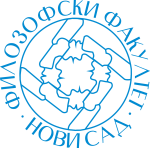 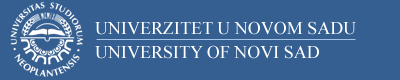 Course unitDescriptorFaculty of PhilosophyFaculty of PhilosophyGENERAL INFORMATIONGENERAL INFORMATIONGENERAL INFORMATIONGENERAL INFORMATIONStudy program in which the course unit is offeredStudy program in which the course unit is offeredSrpska filologija u kontaktu sa mađarskom/slovačkom filologijom Srpska filologija u kontaktu sa mađarskom/slovačkom filologijom Course unit titleCourse unit titleSintaksa i semantika padeža 1Sintaksa i semantika padeža 1Course unit codeCourse unit code15СЈСЈ04615СЈСЈ046Type of course unit Type of course unit ObavezanObavezanLevel of course unitLevel of course unitOsnovne studije (BA)Osnovne studije (BA)Field of Study (please see ISCED)Field of Study (please see ISCED)0232 Književnost i lingvistika (srpska)0232 Književnost i lingvistika (srpska)Semester when the course unit is offeredSemester when the course unit is offeredZimskiZimskiYear of study (if applicable)Year of study (if applicable)4.4.Number of ECTS allocatedNumber of ECTS allocated44Name of lecturer/lecturersName of lecturer/lecturersJelena RedliJelena RedliName of contact personName of contact personJelena RedliJelena RedliMode of course unit deliveryMode of course unit deliveryNastava u učionici („face-to-face”)Nastava u učionici („face-to-face”)Course unit pre-requisites (e.g. level of language required, etc)Course unit pre-requisites (e.g. level of language required, etc)Znanje srpskog jezika: minimum B2 nivoZnanje srpskog jezika: minimum B2 nivoPURPOSE AND OVERVIEW (max 5-10 sentences)PURPOSE AND OVERVIEW (max 5-10 sentences)PURPOSE AND OVERVIEW (max 5-10 sentences)PURPOSE AND OVERVIEW (max 5-10 sentences)Upoznavanje sa različitim lingvističkim teorijama o shvatanju padeža, sa semantičkim, funkcionalnim i strukturnim karakteristikama padežnog sistema i podsistema koji uklјučuje centralne padeže.Upoznavanje sa različitim lingvističkim teorijama o shvatanju padeža, sa semantičkim, funkcionalnim i strukturnim karakteristikama padežnog sistema i podsistema koji uklјučuje centralne padeže.Upoznavanje sa različitim lingvističkim teorijama o shvatanju padeža, sa semantičkim, funkcionalnim i strukturnim karakteristikama padežnog sistema i podsistema koji uklјučuje centralne padeže.Upoznavanje sa različitim lingvističkim teorijama o shvatanju padeža, sa semantičkim, funkcionalnim i strukturnim karakteristikama padežnog sistema i podsistema koji uklјučuje centralne padeže.LEARNING OUTCOMES (knowledge and skills)LEARNING OUTCOMES (knowledge and skills)LEARNING OUTCOMES (knowledge and skills)LEARNING OUTCOMES (knowledge and skills)Ovladavanje kritičkim pristupom padežnoj problematici, sposobnost razlikovanja padežnih sintagmi prema semantičkim, obličkim i funkcionalnim karakteristikama. Usvajanje znanja o osnovnim karakteristikama centralnih padeža.Ovladavanje kritičkim pristupom padežnoj problematici, sposobnost razlikovanja padežnih sintagmi prema semantičkim, obličkim i funkcionalnim karakteristikama. Usvajanje znanja o osnovnim karakteristikama centralnih padeža.Ovladavanje kritičkim pristupom padežnoj problematici, sposobnost razlikovanja padežnih sintagmi prema semantičkim, obličkim i funkcionalnim karakteristikama. Usvajanje znanja o osnovnim karakteristikama centralnih padeža.Ovladavanje kritičkim pristupom padežnoj problematici, sposobnost razlikovanja padežnih sintagmi prema semantičkim, obličkim i funkcionalnim karakteristikama. Usvajanje znanja o osnovnim karakteristikama centralnih padeža.SYLLABUS (outline and summary of topics)SYLLABUS (outline and summary of topics)SYLLABUS (outline and summary of topics)SYLLABUS (outline and summary of topics)1. Sintagma (tipologija); 2. Definisanje padeža, suština deklinacije, uvid u razvoj padežnih odnosa u flektivnim jezicima; 3. Različiti teorijski pristupi padežnoj problematici; 4. Struktura padežnog sistema u srpskom jeziku; 5. Strukturna, semantička i funkcionalna obeležja padeža; 6. Centralni padeži (strukturna i funkcionalna obeležja u verbalnoj i nominalnoj sintagmi); 7. Nominativ; 8. Genitiv; 9. Akuzativ. 1. Sintagma (tipologija); 2. Definisanje padeža, suština deklinacije, uvid u razvoj padežnih odnosa u flektivnim jezicima; 3. Različiti teorijski pristupi padežnoj problematici; 4. Struktura padežnog sistema u srpskom jeziku; 5. Strukturna, semantička i funkcionalna obeležja padeža; 6. Centralni padeži (strukturna i funkcionalna obeležja u verbalnoj i nominalnoj sintagmi); 7. Nominativ; 8. Genitiv; 9. Akuzativ. 1. Sintagma (tipologija); 2. Definisanje padeža, suština deklinacije, uvid u razvoj padežnih odnosa u flektivnim jezicima; 3. Različiti teorijski pristupi padežnoj problematici; 4. Struktura padežnog sistema u srpskom jeziku; 5. Strukturna, semantička i funkcionalna obeležja padeža; 6. Centralni padeži (strukturna i funkcionalna obeležja u verbalnoj i nominalnoj sintagmi); 7. Nominativ; 8. Genitiv; 9. Akuzativ. 1. Sintagma (tipologija); 2. Definisanje padeža, suština deklinacije, uvid u razvoj padežnih odnosa u flektivnim jezicima; 3. Različiti teorijski pristupi padežnoj problematici; 4. Struktura padežnog sistema u srpskom jeziku; 5. Strukturna, semantička i funkcionalna obeležja padeža; 6. Centralni padeži (strukturna i funkcionalna obeležja u verbalnoj i nominalnoj sintagmi); 7. Nominativ; 8. Genitiv; 9. Akuzativ. LEARNING AND TEACHING (planned learning activities and teaching methods) LEARNING AND TEACHING (planned learning activities and teaching methods) LEARNING AND TEACHING (planned learning activities and teaching methods) LEARNING AND TEACHING (planned learning activities and teaching methods) Praktična nastava (vežbe): Rad na tekstu, razgovor i kritički prikaz literature (izlaganje, prezentacija), provera znanja testiranjemPraktična nastava (vežbe): Rad na tekstu, razgovor i kritički prikaz literature (izlaganje, prezentacija), provera znanja testiranjemPraktična nastava (vežbe): Rad na tekstu, razgovor i kritički prikaz literature (izlaganje, prezentacija), provera znanja testiranjemPraktična nastava (vežbe): Rad na tekstu, razgovor i kritički prikaz literature (izlaganje, prezentacija), provera znanja testiranjemREQUIRED READINGREQUIRED READINGREQUIRED READINGREQUIRED READINGArsenijević, Nada. Akuzativ s predlogom u savremenom srpskom jeziku. Zbornik Matice srpske za filologiju i lingvistiku XLVI/1 i XLVI/2. Novi Sad: Matica srpska (2003): 107-264; 53-217; Belić, Aleksandar. Opšta lingvistika [Izabrana dela. I i II]. Beograd/Novi Sad: Zavod za udžbenike i nastavna sredstva, Budućnost, 1998; Vićentić, Bilјana i dr. Građa za bibliografiju srpske sintakse [1858- 1998]. Beograd: Institut za srpski jezik SANU, 2001; Feleško, Kazimež. Značenja i sintaksa srpskohrvatskog genitiva. Beograd/Novi Sad: Vukova zadužbina, Orfelin, Matica srpska, [1970] 1995; Gortan-Premk, Darinka. Akuzativne sintagme bez predloga u srpskohrvatskom jeziku. Beograd: Institut za srpskohrvatski jezik, 1971; Piper, Predrag i dr. Sintaksa savremenog srpskog jezika. Prosta rečenica. Beograd: Institut za srpski jezik, Beogradska knjiga, Matica srpska, 2005; Radovanović, Milorad. Spisi iz sintakse i semantike. Sremski Karlovci/Novi Sad: Izdavačka knjižarnica Zorana Stojanovića, Dobra vest, 1990; Radovanović, Milorad. Bibliografija radova Milke Ivić. Zbornik Matice srpske za filologiju i lingvistiku XXVII-XXVIII (1984-1985): 1-13; Stevanović, Mihailo. Savremeni srpskohrvatski jezik (Gramatički sistemi i književnojezička norma). Sintaksa [knjiga II]. Beograd: Naučna knjiga, 1979.Arsenijević, Nada. Akuzativ s predlogom u savremenom srpskom jeziku. Zbornik Matice srpske za filologiju i lingvistiku XLVI/1 i XLVI/2. Novi Sad: Matica srpska (2003): 107-264; 53-217; Belić, Aleksandar. Opšta lingvistika [Izabrana dela. I i II]. Beograd/Novi Sad: Zavod za udžbenike i nastavna sredstva, Budućnost, 1998; Vićentić, Bilјana i dr. Građa za bibliografiju srpske sintakse [1858- 1998]. Beograd: Institut za srpski jezik SANU, 2001; Feleško, Kazimež. Značenja i sintaksa srpskohrvatskog genitiva. Beograd/Novi Sad: Vukova zadužbina, Orfelin, Matica srpska, [1970] 1995; Gortan-Premk, Darinka. Akuzativne sintagme bez predloga u srpskohrvatskom jeziku. Beograd: Institut za srpskohrvatski jezik, 1971; Piper, Predrag i dr. Sintaksa savremenog srpskog jezika. Prosta rečenica. Beograd: Institut za srpski jezik, Beogradska knjiga, Matica srpska, 2005; Radovanović, Milorad. Spisi iz sintakse i semantike. Sremski Karlovci/Novi Sad: Izdavačka knjižarnica Zorana Stojanovića, Dobra vest, 1990; Radovanović, Milorad. Bibliografija radova Milke Ivić. Zbornik Matice srpske za filologiju i lingvistiku XXVII-XXVIII (1984-1985): 1-13; Stevanović, Mihailo. Savremeni srpskohrvatski jezik (Gramatički sistemi i književnojezička norma). Sintaksa [knjiga II]. Beograd: Naučna knjiga, 1979.Arsenijević, Nada. Akuzativ s predlogom u savremenom srpskom jeziku. Zbornik Matice srpske za filologiju i lingvistiku XLVI/1 i XLVI/2. Novi Sad: Matica srpska (2003): 107-264; 53-217; Belić, Aleksandar. Opšta lingvistika [Izabrana dela. I i II]. Beograd/Novi Sad: Zavod za udžbenike i nastavna sredstva, Budućnost, 1998; Vićentić, Bilјana i dr. Građa za bibliografiju srpske sintakse [1858- 1998]. Beograd: Institut za srpski jezik SANU, 2001; Feleško, Kazimež. Značenja i sintaksa srpskohrvatskog genitiva. Beograd/Novi Sad: Vukova zadužbina, Orfelin, Matica srpska, [1970] 1995; Gortan-Premk, Darinka. Akuzativne sintagme bez predloga u srpskohrvatskom jeziku. Beograd: Institut za srpskohrvatski jezik, 1971; Piper, Predrag i dr. Sintaksa savremenog srpskog jezika. Prosta rečenica. Beograd: Institut za srpski jezik, Beogradska knjiga, Matica srpska, 2005; Radovanović, Milorad. Spisi iz sintakse i semantike. Sremski Karlovci/Novi Sad: Izdavačka knjižarnica Zorana Stojanovića, Dobra vest, 1990; Radovanović, Milorad. Bibliografija radova Milke Ivić. Zbornik Matice srpske za filologiju i lingvistiku XXVII-XXVIII (1984-1985): 1-13; Stevanović, Mihailo. Savremeni srpskohrvatski jezik (Gramatički sistemi i književnojezička norma). Sintaksa [knjiga II]. Beograd: Naučna knjiga, 1979.Arsenijević, Nada. Akuzativ s predlogom u savremenom srpskom jeziku. Zbornik Matice srpske za filologiju i lingvistiku XLVI/1 i XLVI/2. Novi Sad: Matica srpska (2003): 107-264; 53-217; Belić, Aleksandar. Opšta lingvistika [Izabrana dela. I i II]. Beograd/Novi Sad: Zavod za udžbenike i nastavna sredstva, Budućnost, 1998; Vićentić, Bilјana i dr. Građa za bibliografiju srpske sintakse [1858- 1998]. Beograd: Institut za srpski jezik SANU, 2001; Feleško, Kazimež. Značenja i sintaksa srpskohrvatskog genitiva. Beograd/Novi Sad: Vukova zadužbina, Orfelin, Matica srpska, [1970] 1995; Gortan-Premk, Darinka. Akuzativne sintagme bez predloga u srpskohrvatskom jeziku. Beograd: Institut za srpskohrvatski jezik, 1971; Piper, Predrag i dr. Sintaksa savremenog srpskog jezika. Prosta rečenica. Beograd: Institut za srpski jezik, Beogradska knjiga, Matica srpska, 2005; Radovanović, Milorad. Spisi iz sintakse i semantike. Sremski Karlovci/Novi Sad: Izdavačka knjižarnica Zorana Stojanovića, Dobra vest, 1990; Radovanović, Milorad. Bibliografija radova Milke Ivić. Zbornik Matice srpske za filologiju i lingvistiku XXVII-XXVIII (1984-1985): 1-13; Stevanović, Mihailo. Savremeni srpskohrvatski jezik (Gramatički sistemi i književnojezička norma). Sintaksa [knjiga II]. Beograd: Naučna knjiga, 1979.ASSESSMENT METHODS AND CRITERIAASSESSMENT METHODS AND CRITERIAASSESSMENT METHODS AND CRITERIAASSESSMENT METHODS AND CRITERIAReferat, kolokvijum, pismeni ispit, usmeni ispitReferat, kolokvijum, pismeni ispit, usmeni ispitReferat, kolokvijum, pismeni ispit, usmeni ispitReferat, kolokvijum, pismeni ispit, usmeni ispitLANGUAGE OF INSTRUCTIONLANGUAGE OF INSTRUCTIONLANGUAGE OF INSTRUCTIONLANGUAGE OF INSTRUCTIONSrpskiSrpskiSrpskiSrpski